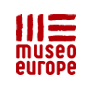 INTERNATIONAL SYMPOSIUM ON THE TOPIC OFLIVING IN EUROPEREGIONAL MUSEUM MARIBOR, 14. – 16. OCTOBER 2021APPLICATIONPrior registration to the symposium is mandatory. The number of attendees is limited. That is why we ask all the attendees to attend the symposium respectively or to inform the organizers about eventual changes as soon as possible.*REGISTRATION FEE1 DAY: 70 € (Participation in the syposium, symposium bag, snacks, lunch)2 DAYS: 100 € (Participation in the syposium, symposium bag, snacks, 2 lunches)3 DAYS: 130 € (Participation in the syposium, symposium bag, snacks, 3 lunches; excursion: Wine and Culinary destination Styria)Payment Registration deadline: 31. 5. 2021. Payment information: Pokrajinski muzej Maribor, Grajska ulica 2, 2000 Maribor, SlovenijaPayment on: Bank of Slovenia, Slovenska 35, 1505 Ljubljana, SloveniaIBAN: SI56012706030377913, SWIFT CODE: BSLJSI2X, VAT: SI24100978The applicatons are to be sent to the following adress: museoeurope@museum-mb.siName and SurnameAcademic titleInstitutionAdress (street, house number)PostcodeCountryEmail adressTelephoneTitle of the topic ICOM Evrope memberYesYesNoNoRegistration Fee* (mark)1 Day70 €2 Days100 €2 Days100 €3 Days130 €The Registration Fee adressed to (name, adress, VAT number of the payer):